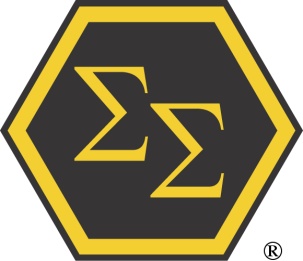 Saguaro ChapterMeeting MinutesFebruary 29, 2012Present: Gary Bakken, Jordan Buchanan, Amanda Boysun, Rene Fitzpatrick, Jeff Spear, Raul Gonzalez, Richard ZitoNext meeting:  March 14, 2012AgendaPresidentExecutive Council Voting – The motion to enter into a contract with the Job Target Board Passed, the chapter had voted No.  The motion to update the Chapter Management Guide passed, the chapter had voted Yes.The call for papers has went out for the 2012 ISSC in Atlanta.  Abstracts are due March 15th.TreasurerAs of 2/29/12 there is $319.52 in the checking account and $2699.31 in savings.  The money the chapter gets from hosting the Convention is still not yet determined.  There were discrepancies in the report being created by Jean Sauerman and National Office.  Jean is working with Cathy to figure out the differences.MembershipRene Fitzpatrick has graciously accepted to help with our membership and recruiting activities.WebsiteJordan Buchanan has taken over for Ralph Donsky, who will be retiring in the next month.  If there is anything you want on the website, feel free to send an email to Jordan.To view the website visit http://saguaro.system-safety.org/II.	Open ItemsUpcoming Meetings**Meeting Schedule subject to change, or may be altered to accommodate an event.Call-In Number: 605-781-1099  Participant Code: 355555*March 14, 12:00 PM – 30 Min Telecon  April 18, 12:00 PM – 30 Min Telecon  May 16, 12:00 PM – 30 Min Telecon  June 13, 12:00 PM – 30 Min Telecon  III.	DiscussionJournal of System Safety – For anyone who gets an article published in the JSS this year, will receive a free copy of Clif Ericson’s System Safety Primer.There is still a need to come up with ideas for in-person events.  Richard Zito suggested that he may present on one of the topics/papers he has submitted for the 2012 ISSC.  It was also suggested to schedule something with Environmental Health and Safety at Davis-Monthan Air Force Base.IV.  Action ItemsAmanda will contact Paul Miller about getting an EHS contact at DMAFB.Amanda will send a status check email in the coming weeks to Kathy at the national office and Jean, to keep up to date on the conference funds situation.